Bestellijst plukmaterialen 2021						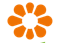 Op alle plukmaterialen met een         krijgt u 10% korting wanneer u uiterlijk 10 augustus uw bestelling plaatst.ProductKenmerkKenmerkKenmerkKenmerkKenmerkKenmerkAantal stuksPlukemmer geplastificeerd 12 kg met verstevigingsstrip12 kg met verstevigingsstrip12 kg met verstevigingsstrip12 kg met verstevigingsstrip12 kg met verstevigingsstrip12 kg met verstevigingsstripPlukemmer geplastificeerd 10 kg 10 kg 10 kg 10 kg 10 kg 10 kg Plukemmer aluminium 12 kg met verstevigingsstrip
12 kg met verstevigingsstrip
12 kg met verstevigingsstrip
12 kg met verstevigingsstrip
12 kg met verstevigingsstrip
12 kg met verstevigingsstrip
Plukemmer aluminium 10 kg10 kg10 kg10 kg10 kg10 kgPlukkist Dubbele klepDubbele klepDubbele klepDubbele klepDubbele klepDubbele klepPlukkist Enkele klepEnkele klepEnkele klepEnkele klepEnkele klepEnkele klepPlukhandschoenen Maat:S/7M/8L/9XL/10XXL/11Pluktrapje 2 t/m 6 treden + plateau2 t/m 6 treden + plateau2 t/m 6 treden + plateau2 t/m 6 treden + plateau2 t/m 6 treden + plateau2 t/m 6 treden + plateauBodems (per 200 st.)0.95 x 1.15 mtr  geperforeerd0.95 x 1.15 mtr  geperforeerd0.95 x 1.15 mtr  geperforeerd0.95 x 1.15 mtr  geperforeerd0.95 x 1.15 mtr  geperforeerd0.95 x 1.15 mtr  geperforeerdBodems (per 200 st.)1.10 x 1.10 mtr  geperforeerd1.10 x 1.10 mtr  geperforeerd1.10 x 1.10 mtr  geperforeerd1.10 x 1.10 mtr  geperforeerd1.10 x 1.10 mtr  geperforeerd1.10 x 1.10 mtr  geperforeerdNoppenfolie met afscheurbare randen45 cm hoog  22 st. per rol45 cm hoog  22 st. per rol45 cm hoog  22 st. per rol45 cm hoog  22 st. per rol45 cm hoog  22 st. per rol45 cm hoog  22 st. per rolNoppenfolie met afscheurbare randen55 cm hoog  22 st. per rol55 cm hoog  22 st. per rol55 cm hoog  22 st. per rol55 cm hoog  22 st. per rol55 cm hoog  22 st. per rol55 cm hoog  22 st. per rolAfdekfolie140 x 160 cm per rol á 300 vel140 x 160 cm per rol á 300 vel140 x 160 cm per rol á 300 vel140 x 160 cm per rol á 300 vel140 x 160 cm per rol á 300 vel140 x 160 cm per rol á 300 velScrubkalk60 x 20 kg per pallet. Afname per vol pallet. 
Scrubkalk wordt niet retour ingenomen60 x 20 kg per pallet. Afname per vol pallet. 
Scrubkalk wordt niet retour ingenomen60 x 20 kg per pallet. Afname per vol pallet. 
Scrubkalk wordt niet retour ingenomen60 x 20 kg per pallet. Afname per vol pallet. 
Scrubkalk wordt niet retour ingenomen60 x 20 kg per pallet. Afname per vol pallet. 
Scrubkalk wordt niet retour ingenomen60 x 20 kg per pallet. Afname per vol pallet. 
Scrubkalk wordt niet retour ingenomen